		       XII CAMPEONATO MUNICIPAL DE PETANCA 2020
				   Calendario de Juego 1ª vuelta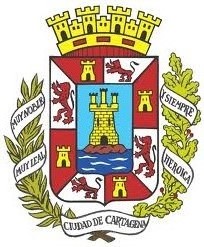 			       Jornada nº 1__________Lunes 24 de Febrero				Alumbres  A			Alumbres  B
				Bº de Peral  A		Bº de Peral  B
				M/ Marfagones		Vista Alegre
				__________________________________
			       Jornada nº 2_________Miécoles 26 de Febrero
				
				Alumbres B			Bº de Peral  A
				Bº de Peral  B		M/ Marfagones
				Vista Alegre			Alumbres  A
			   ___________________________________________			      Jornada nº 3___________Lunes 2 de Marzo				Alumbres  A			Bº de Peral  B
				Bº de Peral  A		M/ Marfagones 
				Vista Alegre			Alumbres  B 
			____________________________________________

			   Jornada nº 4____________Miércoles 4 de Marzo				Alumbres  A			Bº de Peral A
				M/ Marfagones		Alumbres  B
				Bº de Peral  B		Vista Alegre
			____________________________________________			      Jornada nº 5______________Lunes 9 de Marzo				M/ Marfagones		Alumbres  A
				Alumbres  B			Bº de Peral  B
				Bº de Peral  A		Vista Alegre
			______________________________________________		
				